DeKalb County Council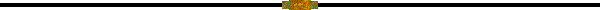 100 South Main StreetAuburn, IN 46706(260) 925-2362, Fax (260) 925-5948NOTICE OF PUBLIC HEARINGMay 13, 2022Notice is hereby given that the DeKalb County Council will conduct a Public Hearing on June 14th ,2022 at 9:00 a.m. in the Commissioners Courtroom on the second floor of the DeKalb County Courthouse at 100 S. Main Street, Auburn, IN 46706.  This public hearing is for public input and discussion with the County Council regarding the Three Daughters Corp. d/b/a Rathburn Tool & Manufacturing Tax Abatement.   Respectfully, DeKalb County Council